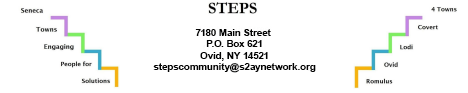 STEPS E3 Meeting MinutesMonday, 4/24/23 (6:30-7:30 pm) by ZoomAttendees: Ave Bauder, Jean Currie, Sarah Flack, Theresa Lahr, Judith Mellgard, Natalia Nelson, Deborah Puntenney, Jan Quarles, Tami Sprague, Karel TitusDiscussion ItemsCHSC (Sarah Flack, Dir.) Some towns are redoing their comp plans. “Complete Streets” includes making streets safer for bicyclists. Jason Rearick working with Joe Borst on radar speed signs for CR 153 (Sheldrake), along Cayuga lakeshore.Willard Task Force (Ave) Feasibility Study Task Force in process. Heating the buildings will continue until April 2024. The geothermal (lake cooling) system is a closed loop that does not exchange lake water, but only its temperature.  Sustainability (Karel) Lodi’s Clean Energy Task Force has been training Climate Stewards for the past 18 months; mapping damaged areas from 2018 flooding at and near Lodi Point & Sheldrake Point, to use as basis to apply for grants to slow water down. Boundary Breaks has a charging station for electric cars. Composting Task Force is planning public education at our 3 community gardens. Ryan Staychock has compost bins at group discount rate (Ave) and will operate CCE’s Zero Waste pop-up tent at our June festivals. Interlaken “Park for All Ages” (Theresa) Rick Manning did a walk-thru with Tony del Plato, Janice Conrad, and Mayor Richardson of the 1-acre site.  Updates/Reports (Ave)Micro-E Loans: Matt Jones of FLX Laser Co is working with Bob Griffith of Onondaga SBA to write a business plan. RHPPsThe Awareness Project - a youth-led event on Sat 5/13 starting at library in Ovid; 1-mile walk through Village. Fundraiser for Trevor Project & Shatterproof (mental health & safety of teens). The Daisies Garden: A new vegetable garden in OFC churchyard by Girl Scout troupe and parents.  (Karel) An idea for RHPP: Organize local transportation for Seniors. Listening session on reducing cars; perhaps Wegman’s could sponsor a bus for Seniors at Conifer & Verona Villages. RISERS on 4/17: Good turnout. Alys’s PPT on observations is on STEPS’ website. Jean suggested it be edited for presentation to Village Boards.Earth Day Youth Fitness event 4/22 at Ovid Firehouse Distillery (upstairs) with Mary Joslyn. 5 people; that space will evolve (Theresa). Brief discussion of “Makerspace” events happening at Romulus School & Ovid Library. Jean suggested Distillery space be considered. Sarah said 200 ppl turned out for the Romulus event, “Blender Bike” and all.Our next E3 Meeting will be on Monday, May 22 (6:30 pm). Action ItemsBy May 5: Book Box meeting with Tina Bauder, Jean Currie, Theresa Lahr, and Judy Mellgard. The school is trying to get rid of books per Jean.May 13, 7 pm: Ave invited all to a concert at Christ Episcopal Church.June 21: STEPS tour w/SOAR is in the planning stages. 15 ppl max. Contact Theresa.Jan to create poster on CANVA promoting all 3 festivals (Lodi Festival June 3; Olde Home Days in Interlaken June 10; Ovid Strawberry Festival June 17).  